QUESTION 1Complete the sentences below with an accurate term [4]Between 1688 and 1815 over 225 crimes carried the death penalty and formed part of the _________ CodeThe system of punishment which involved banishment overseas was known as ________________A type of prison for young offenders which first opened in 1902 was called ______________Capital punishment finally came to an end in 19_____QUESTION 2This question is about attitudes to punishment over time over time. Look at the three sources below which show types of punishment used over time and answer the question that follows. Source A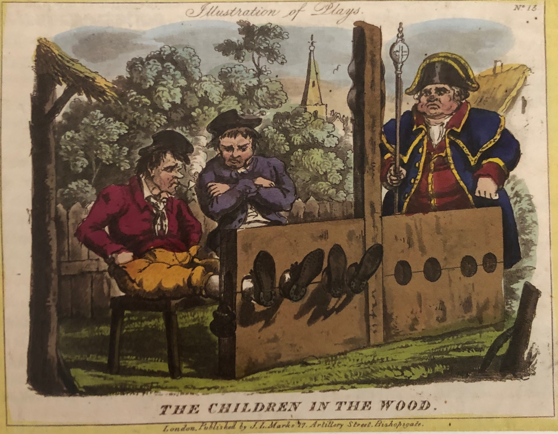 Source B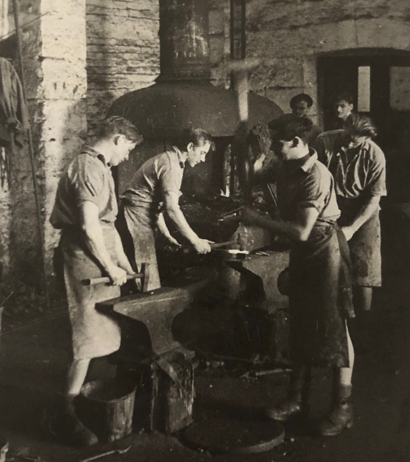 Source C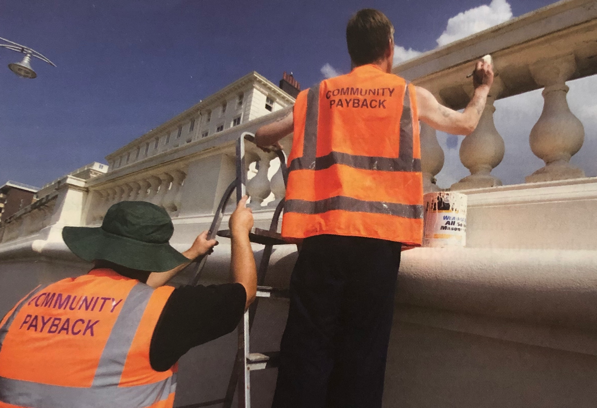 Use sources A, B and C above to identify one similarity and one difference in attitudes to punishment over time. [4][Use at least two of the sources to answer the question]............................................................................................................................................................................................................................................................................................................................................................................................................................................................................................................................................................................................................................................................................................................................................................................................................................................................................................................................................................................................................................................................................................................................................................................................................................................................................................................................................................................................................................................................................................................................................................................................................ ......................................................................................................................................................................................................................................................................................................................................................................................................................................................................................................................................................................................................................................................................................................................................................................................................................................................................................................................................................................................................................................................................................................................................................................................................................................................................................................................................................................................................................................................................................................................Question 4This question is about attitudes to punishmentDescribe the purpose of punishment in public over time [6] ................................................................................................................................................................................................................................................................................................................................................................................................................................................................................................................................................................................................................................................................................................................................................................................................................................................................................................................................................................................................................................................................................................................................................................................................................................................................................................................................................................Question 5This question is about attitudes to punishment Explain why attitudes to punishment had changed by the late twentieth century. [12]....................................................................................................................................................................................................................................................................................................................................................................................................................................................................................................................................................................................................................................................................................................................................................................................................................................................................................................................................................................................................................................................................................................................................................................................................................................................................................................................................................................................................................................................................................................................................................................................................................................................................................................................................................................................................................................................................................................................................................................................................................................................................................................................................................................................................................................................................................................................................................................................................................................................................................................................................................................................................................................................................................................................................................................................................................................................................................................................................................................................Question 6This question is about attitudes to punishmentHow significant was the abolition of capital punishment in the 1960s? [12]In your answer you are advised to refer to Welsh perspectives. ......................................................................................................................................................................................................................................................................................................................................................................................................................................................................................................................................................................................................................................................................................................................................................................................................................................................................................................................................................................................................................................................................................................................................................................................................................................................................................................................................................................................................................................................................................................................................................................................................................................................................................................................................................................................................................................................................................................................................................................................................................................................................................................................................................................................................................................................................................................................................................................................................................................................................................................................................................................................................................................................................................................................................................................................................................................................................................................................................................................................................................................................................................................................................................................................................................................................................................................................................................................................................................................................................................................................................................................................................................................................................................................................................................................................................................................................................................................................................................................................................................................................................................................................................................................................................................................................................................................................................................................................................................................................................................................................................................................................................... .....................................................................................................................................................................................................................................................QUESTION 7This question is on the attitudes to punishmentTo what extent have changes in social attitudes been the main reason for changes in punishment between c.1500 and the present day? [16]In your answer you should:Show how changes in social attitudes have been the cause of changes in punishment across three historical erasDiscuss the importance of other causes of changed attitudes towards punishments over three historical erasInclude a direct reference to the history of WalesMarks for spelling, punctuation and the accurate use of grammar and specialist language are allocated to this question. [4].................................................................................................................................................................................................................................................................................................................................................................................................................................................................................................................................................................................................................................................................................................................................................................................................................................................................................................................................................................................................................................................................................................................................................................................................................................................................................................................................................................................................................................................................................................................................................................................................................................................................................................................................................................................................................................................................................................................................................................................................................................................................................................................................................................................................................................................................................................................................................................................................................................................................................................................................................................................................................................................................................................................................................................................................................................................................................................................................................................................................................................................................................................................................................................................................................................................................................................................................................................................................................................................................................................................................................................................................................................................................................................................................................................................................................................................................................................................................................................................................................................................................................................................................................................................................................................................................................................................................................................................................................................................................................................................................................................................................................................................................................................................................................................................................................................... .................................................................................................................................................................................................................................................................. ......................................................................................QUESTION 7This question is on methods of punishmentTo what extent has the use of prisons been the main method of punishment between c.1500 and the present day? [16]In your answer you should:Show how prisons have been the main method of punishment  across three historical erasDiscuss the importance of other methods of punishments over three historical erasInclude a direct reference to the history of WalesMarks for spelling, punctuation and the accurate use of grammar and specialist language are allocated to this question. [4].................................................................................................................................................................................................................................................................................................................................................................................................................................................................................................................................................................................................................................................................................................................................................................................................................................................................................................................................................................................................................................................................................................................................................................................................................................................................................................................................................................................................................................................................................................................................................................................................................................................................................................................................................................................................................................................................................................................................................................................................................................................................................................................................................................................................................................................................................................................................................................................................................................................................................................................................................................................................................................................................................................................................................................................................................................................................................................................................................................................................................................................................................................................................................................................................................................................................................................................................................................................................................................................................................................................................................................................................................................................................................................................................................................................................................................................................................................................................................................................................................................................................................................................................................................................................................................................................................................................................................................................................................................................................................................................................................................................................................................................................................................................................................................................................................................... ...................................................................................... .................................................................................................................................................................................................................................................................. AO1 – 6 marksBAND 3Have you used specific detail including dates and examples?Have you shown understanding of the time period?Have you fully described the issue?5-6 marksBAND 2Have you described some of the issue?3-4 marksBAND 1Have you described the issue incompletely? 1-2 marksAO1 2 marksAO2 10 marksBand 4You have fully explained the event and shown clear understanding of the time period.Band 3You have explained the event and shown understanding of the time period.Band 2You have used details including facts and dates.You have shown understanding of the historical event.Band 2You have started to explain the event and given some details of the time period.Band 1You have used some details.You have shown some understanding of the historical event.Band 1Not explained the issue but has given some details.AO12 marks2 marksAO210 marks10 marksBAND 4Fully explains the issue with clear focus set within the appropriate historical context.9-10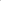 BAND 3Explains the issue set within the appropriate historical context.6-8BAND 2Demonstrates detailed knowledge and understanding of the key features in the question.2BAND 2Partially explains the issue with some reference to the appropriate historical context.4-5BAND 1Demonstrates some knowledge and understanding of the key features in the question.1BAND 1Mostly descriptive response with limited explanation of the issue.1-3